Unidad Educativa Católica Particular “Rafael Bucheli”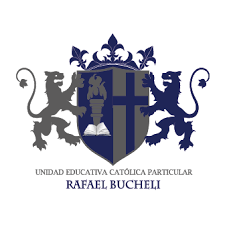 Nombre: Daniela SalazarCurso: 3 B.G.U Fecha: 2019-03-23Normas APA      Para la elaboración de investigaciones o artículos científicos, resulta necesario el uso de una técnica que permita la organización de la información. Uno de los estilos más utilizados dentro de las ciencias sociales para la presentación de los proyectos de investigativos es el propuesto por la American Psychological Association, organización representante de la psicología científica más importante a nivel mundial, fundada en 1892.             Las normas APA nos permiten realizar trabajos de manera muy organizada por lo que se deben seguir los siguientes pasos: Márgenes y formato del documento.Puntuación y abreviaciones.Tamaños de letra.Construcción de tablas y figuras.Citación de referencias.     Las normas APA nos ayudan a realizar trabajos de investigación de una manera muy organizada, y a su vez redactan los trabajos de una manera mejor entendible para las personas en general. 